Day 1  Activity 1   Counting in 5’s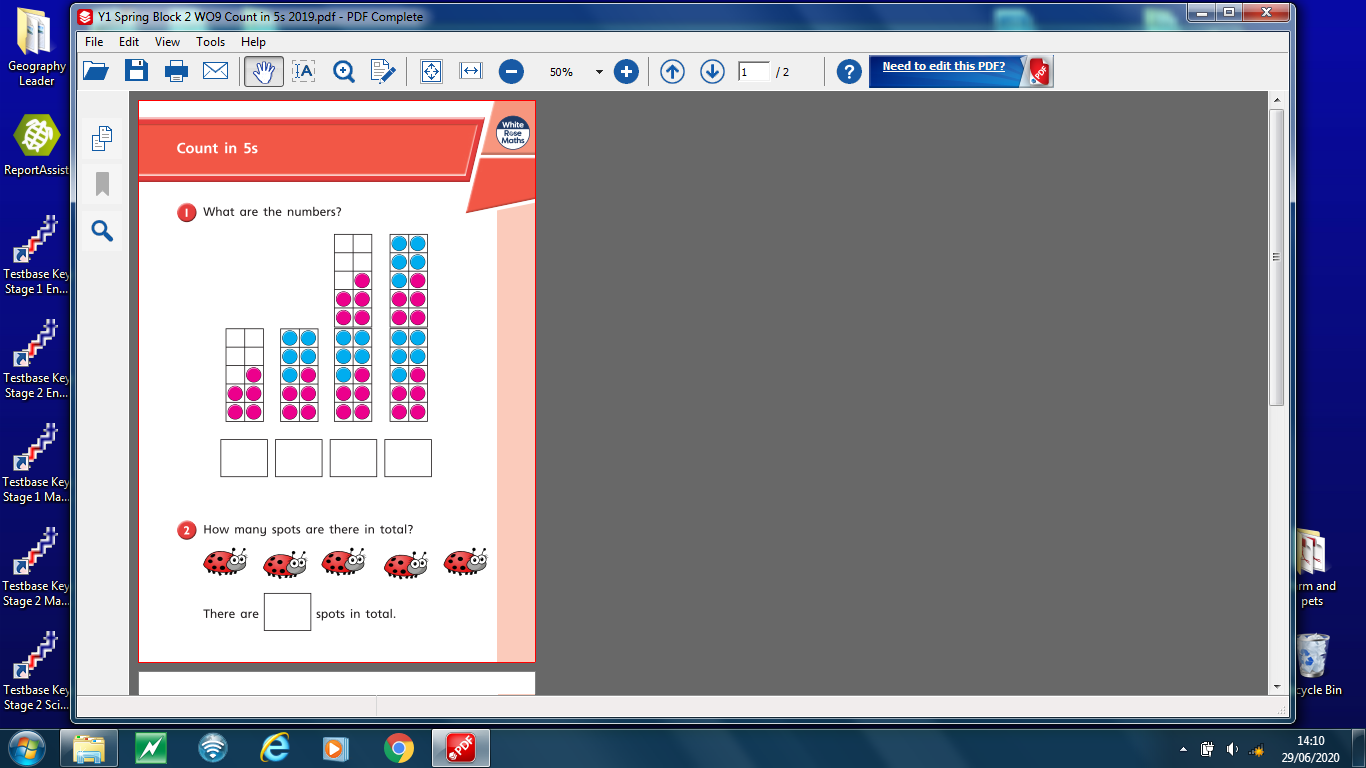 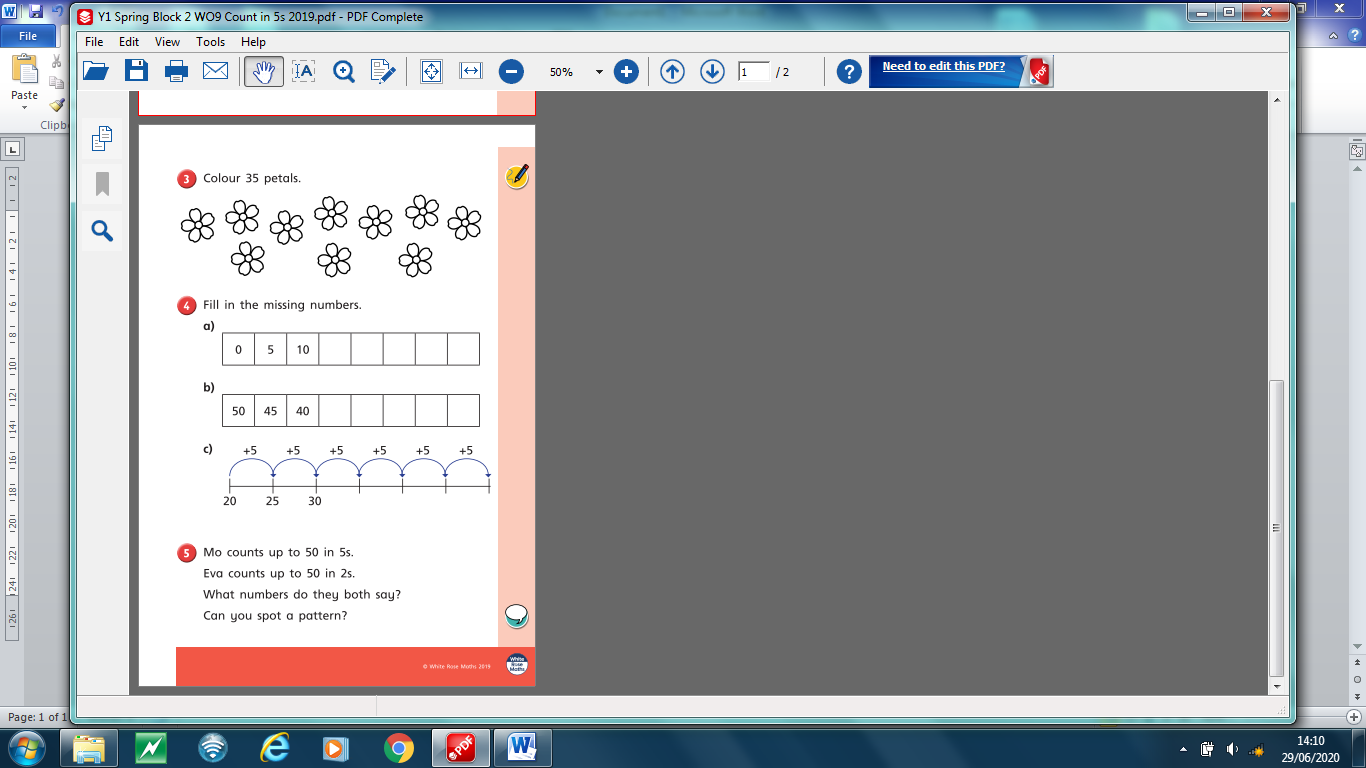 